   Spirit River Minor Hockey Association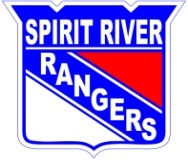 		Fall General Meeting		September 22nd, 2015		Held in the Petroleum Room of the MRC Spirit River		7:00 pm	In Attendance:	Jaki Gades, Tracey Schlachter, Jackie Lefley, Goldie Ross, Angie Gustafson, Rhonda Yurchyshyn, DJ Barbarich, Ged Vandeligt, Jeremy Gades, Bill Jackson, Mike Schlachter, Deanna Klassen	President Mike Schlachter called the meeting to order @ 7:13pm, he welcomed everyone to the meeting and confirmed quorum.Mike Schlachter read the minutes of the March Annual General Spring Meeting.  Jaki Gades  moved we adopt minutes as presented, Angie seconded.  All in Favor, Carried business arising from the minutes:Additions to the agenda: Atom team splitTreasure Report:Rhonda Yurchyshyn read the Financial Statement summary. See financial report as attached.  Jackie moved to accept the Financial Summary Report as read by Rhonda Yurchyshyn, seconded by Ged. CarriedNotice of Motions: noneNew Business:Registration numbers:Initation-12Novice-11Atom -19Peewee-16-17Bantam-12-15Midget-16b.Team Director: will get after teams have been finalizedc. Coaches/Managers	      Initiation: Bill Jackson, Jesse ReedNovice: Tyler Vollman, Mike Lefley, Terry BoomgaardenAtom: Brent Brady, John Sinkwich, DJ Barbarich, Dwayne PotratzPeewee: Mike Schlachter, David Sather, Curtis BoychukBantam: Nick Sekulic, Kelly Lefley, Midget: Bear Moffat, Bill Yasinski, Jeremy Gades, Nick SekulicCoach Meeting-September 29th at 6:45ii.   Coach Director: Hockey Alberta and All Peace are looking for a coach director all info would go to this person then be filtered downd. Power Skating: Oct 14-Dec 9th . We will have 3 groups     	e.  Conditioning Camp: Sept 25-27th 30 kids 	 f.  Fundraising- raffle tickets will be out before Christmas, draw Feb 1st, 2016   	 g. Tournament Dates:  must be booked before the scheduling meeting   	 h. Picture Day is November 10th,2015i. Casino: Goldie has done the renewal and is going to request date change so not in the summerj. Dan Bourassa is our Ref Coordinator he will book refs for all league games and tourneyk. Coach Clinics: Dates available on GP Minor Hockey websitei. Ref Clinic- Hosting October 24th, 2015. Dee will email out and put on website and in paper for three weeks			1) register at www.peacezone.ca and complete the first part online			2)Now 1 day instead of 2		ii. Safety Course now online, good for 3yrs		iii. Will get Coaches Certificates and date of expiry at meeting		iv. Respect in Sport- must be completed for all new players and coaches	l. Website- I will continue to do the website	m. Equipment Update: nothing	n. Hockey Alberta Updatesi. they have a new vision and missionii. Exhibition and tournament games need sanctions and game sheets must  be sent to Michelle Malbeufiii. Promotions: update on websiteEvery Kid, Every CommunityDodge Caravan for KidsCoach of the MonthWorld Girls Hockey Dayiv. Arctic Winter Games Mar. 5-12 in Greenland(2001)v. Alberta Winter Games Feb. 15-17 inMedicine Hatvi. Alberta Winter Games, Female Dec 4-6 (01-04)Regulation Changes:See HA websiteSuspensions: See HA websiteInitiation Changes: See the HA websiteNew Rule: Atom Head Coach to have checking clinico. October 18th,2015 All Peace Tiering Meeting(must be comfortable with choosing tier and travel) No request to change tiers after this meeting 	p. October 24th, 2014 Scheduling Meeting, coach and manager to attend	q. January 3th,2015 Hockey AB Provincial Meeting conference call. Must declare for Provincials by then but can still opt out later8. Additions to Agenda	i. Paul Schoorlemmer is the Peewee Commisioner	ii. Atoms split. DJ makes the motion to have a second parent meeting in regards to splitting and any possible options. Motion DefeatedThe conversation was lengthy and was decided that there were no viable options    iii. Mike has accepted a Hockey Alberta position as the Minor Regulations Coordinator for Zone 1 and must resign as SRMHA President as holding both positions is considered a conflict of interest. Jeremy Gades will act as interim president until the Spring AGMAdjournment:  Mike Schlachter moved we adjourn the meeting at   8:23 pmSubmitted by: Deanna Klassen,  Secretary for SRMHA